Требования для настройки ресурсов при синхронизации расписаний РМИС-ПромедДля того, чтобы выполнялась синхронизация, необходимо выполнить два пункта:1) Настроить ресурсы РМИС – для того, чтобы информация на сайте регистратуры96 (далее – сайте) отображалась корректно.2) Предоставить настроенный XML-файл соответствия, в котором отражается соответствие Врачей Промед и Ресурсов РМИС.3) Предоставить технической поддержке промеда логин и пароль от учётной записи РМИС (логин должен быть на латинице)Настройка ресурсов РМИСДля каждого ресурса, необходимо проверить, что:- указано подразделение [1] – по подразделениям происходит первичная группировка ресурсов на сайте;- указано корректное наименование [2] – оно так же отображается на сайте;- указаны доступные источниках записи «Портал» [3] и «Интегрированные МИС» [4].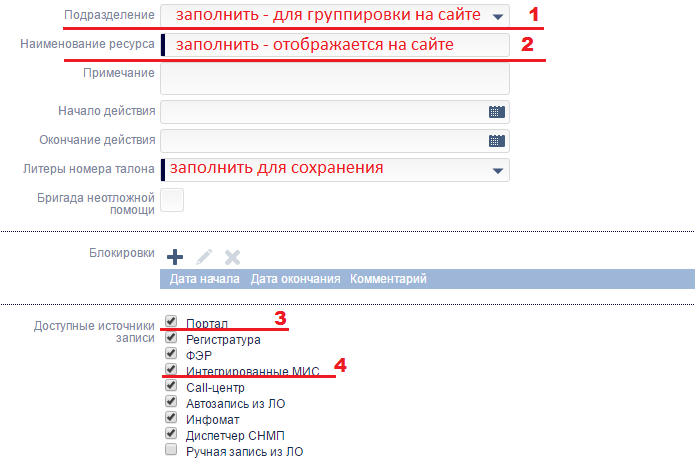 - желательно (не обязательно) указан врач для ресурса в разделе «Состав ресурса» [5];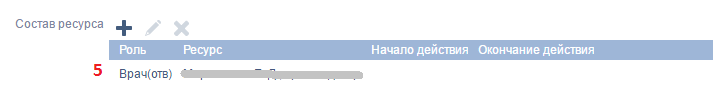 - услуги для ресурса настроены верно, а именно:	* для услуг, в составе ресурса не указаны начало и окончание действия;	* мощность для каждой услуги в ресурсе указана.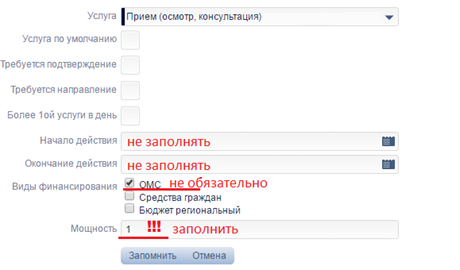 После выполнения всех вышеперечисленных требований – ресурс можно указывать в файле соответствия.Внимание! Обратите внимание на наименование услуг, входящих в состав ресурса РМИС – эти наименования будут отображаться на сайте.Настройка соответствия РМИС-ПромедДля хранения соответствия используется файл structure.xml (предоставляется разработчиками, необходимо запросить через тех. поддержку), который первоначально содержит некоторые элементы структуры МО Промед, а именно:- перечень отделений Промед;- перечень врачей Промед для каждого отделения.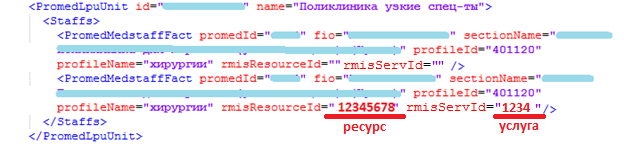 Для настройки соответствия необходимо открыть файл подходящим текстовым редактором и для врачей, для которых требуется синхронизация, указать идентификаторы ресурсов РМИС в поле rmisResourceId и услуги в поле rmisServId.Внимание! При указании ресурса и при поиске необходимого врача – учитывайте отделение, к которому врач относится!Внимание! Услуга должна входить в состав ресурса РМИСДля определения идентификатора ресурса РМИС – необходимо открыть выбранный ресурс на редактирование или просмотр в интерфейсе РМИС. Число, отображаемое в адресной строке браузера и является идентификатором ресурса.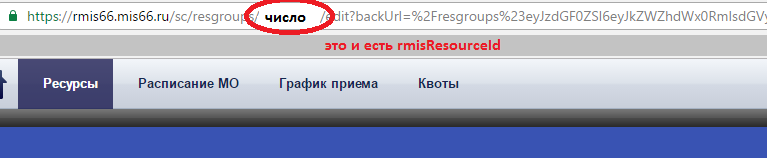 Для определения ID услуги необходимо открыть справочник услуг для вашей МО (запрашивается через тех. поддержу в формате Ecxel). Найти услугу фильтром по имени – в поле RmisServId будет указан её идентификатор, который необходимо подставить в файл структуры.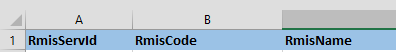 Внимание! При заполнении будьте внимательны – в файле не должно быть повторяющихся идентификаторов ресурсов РМИС!